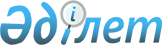 Бейнеу аудандық мәслихатының 2017 жылғы 26 желтоқсандағы № 20/156 "2018-2020 жылдарға арналған аудандық бюджет туралы" шешіміне өзгерістер енгізу туралыМаңғыстау облысы Бейнеу аудандық мәслихатының 2018 жылғы 25 желтоқсандағы № 29/246 шешімі. Маңғыстау облысы Әділет департаментінде 2018 жылғы 28 желтоқсанда № 3762 болып тіркелді
      Қазақстан Республикасының 2008 жылғы 4 желтоқсандағы Бюджет кодексіне, Қазақстан Республикасының 2001 жылғы 23 қаңтардағы "Қазақстан Республикасындағы жергілікті мемлекеттік басқару және өзін-өзі басқару туралы" Заңына сәйкес, Бейнеу аудандық мәслихаты ШЕШІМ ҚАБЫЛДАДЫҚ:
      1. Бейнеу аудандық мәслихатының 2017 жылғы 26 желтоқсандағы №20/156 "2018-2020 жылдарға арналған аудандық бюджет туралы" шешіміне (нормативтік құқықтық актілерді мемлекеттік тіркеу Тізілімінде №3504 болып тіркелген, 2018 жылғы 15 қаңтарда Қазақстан Республикасы нормативтік құқықтық актілерінің эталондық бақылау банкінде жарияланған) мынадай өзгерістер енгізілсін:
      1 тармақ мынадай редакцияда жазылсын:
      "1. 2018-2020 жылдарға арналған аудандық бюджет сәйкесінше осы шешімнің 1, 2 және 3 қосымшаларына сәйкес, оның ішінде 2018 жылға келесідей көлемдерде бекітілсін:
      1) кірістер – 9 692 593,2 мың теңге, оның ішінде:
      салықтық түсімдер бойынша – 2 843 525,0 мың теңге;
      салықтық емес түсімдер бойынша – 15 569,6 мың теңге;
      негізгі капиталды сатудан түсетін түсімдер бойынша – 20 884,0 мың теңге;
      трансферттердің түсімдері бойынша – 6 812 614,6 мың теңге;
      2) шығындар – 9 719 484,6 мың теңге;
      3) таза бюджеттік кредиттеу – 123 638,8 мың теңге:
      бюджеттік кредиттер – 162 855,0 мың теңге;
      бюджеттік кредиттерді өтеу – 39 216,2 мың теңге;
      4) қаржы активтерімен операциялар бойынша сальдо – 0 теңге:
      қаржы активтерін сатып алу – 0 теңге;
      мемлекеттің қаржы активтерін сатудан түсетін түсімдер – 0 теңге;
      5) бюджет тапшылығы (профициті) – 150 530,2 мың теңге;
      6) бюджет тапшылығын қаржыландыру (профицитін пайдалану) –  150 530,2 мың теңге, оның ішінде:
      қарыздар түсімі - 162 855,0 мың теңге;
      қарыздарды өтеу – 39 216,2 мың теңге;
      бюджет қаражатының пайдаланылатын қалдықтары – 26 891,4 мың теңге.";
      7 тармақтың бірінші абзацы жаңа редакцияда жазылсын:
      "тілдік курстар бойынша тағылымдамадан өткен мұғалімдерге және оқу кезеңінде негізгі қызметкерді алмастырғаны үшін мұғалімдерге қосымша ақы төлеуге - 8 319,0 мың теңге;";
      7 тармақтың жетінші және сегізінші абзацтары жаңа редакцияда жазылсын:
      "жаңартылған білім беру мазмұны бойынша бастауыш, негізгі және жалпы орта білімнің оқу бағдарламаларын іске асыратын білім беру ұйымдарының мұғалімдеріне қосымша ақы төлеуге - 269 136,0 мың теңге;
      ұлттық біліктілік тестінен өткен және бастауыш, негізгі және жалпы орта білімнің білім беру бағдарламаларын іске асыратын мұғалімдерге педагогикалық шеберлік біліктілігі үшін қосымша ақы төлеуге - 19 907,0 мың теңге;";
      көрсетілген шешімнің 1 қосымшасы осы шешімнің қосымшасына сәйкес жаңа редакцияда жазылсын.
      2. "Бейнеу аудандық мәслихатының аппараты" мемлекеттік мекемесі (Ж.Оспанов) осы шешімнің әділет органдарында мемлекеттік тіркелуін, оның бұқаралық ақпарат құралдарында және Қазақстан Республикасы нормативтік құқықтық актілерінің эталондық бақылау банкінде ресми жариялануын қамтамасыз етсін.
      3. Осы шешімнің орындалысын бақылау аудан әкімінің орынбасары Қ.Әбілшеевке жүктелсін.
      4. Осы шешім 2018 жылдың 1 қаңтарынан бастап қолданысқа енгізілсін. 2018 жылға арналған аудандық бюджет
					© 2012. Қазақстан Республикасы Әділет министрлігінің «Қазақстан Республикасының Заңнама және құқықтық ақпарат институты» ШЖҚ РМК
				
      Сессия төрағасы 

М.Қырымқұлов

      Аудандық мәслихат хатшысы 

А.Ұлұқбанов
Бейнеу аудандық мәслихатының2018 жылғы 25 желтоқсандағы№29/246 шешіміне қосымша
Санаты
Санаты
Санаты
Санаты
Санаты
Сомасы, мың теңге
Сыныбы
Сыныбы
Сыныбы
Сыныбы
Сомасы, мың теңге
Кіші сыныбы
Кіші сыныбы
Кіші сыныбы
Сомасы, мың теңге
Атауы
Атауы
Сомасы, мың теңге
1.Кірістер
9 692 593,2
1
Салықтық түсімдер
2 843 525,0
01
Табыс салығы
74 806,0
2
Жеке табыс салығы
74 806,0
03
Әлеуметтік салық
0,0
1
Әлеуметтік салық
0,0
04
Меншікке салынатын салықтар
2 712 467,0
1
Мүлікке салынатын салықтар
2 581 044,0
3
Жер салығы
9 451,0
4
Көлік құралдарына салынатын салық
121 173,0
5
Бірыңғай жер салығы
799,0
05
Тауарларға, жұмыстарға және қызметтерге салынатын ішкі салықтар
46 844,0
2
Акциздер
4 500,0
3
Табиғи және басқа да ресурстарды пайдаланғаны үшін түсетін түсімдер
14 200,0
4
Кәсіпкерлік және кәсіби қызметті жүргізгені үшін алынатын алымдар
27 864,0
5
Ойын бизнесіне салық
280,0
07
Басқа да салықтар
2 119,0
1
Басқа да салықтар
2 119,0
08
Заңдық маңызы бар әрекеттерді жасағаны және (немесе) оған уәкілеттігі бар мемлекеттік органдар немесе лауазымды адамдар құжаттар бергені үшін алынатын міндетті төлемдер
7 289,0
1
Мемлекеттік баж
7 289,0
2
Салықтық емес түсімдер
15 569,6
01
Мемлекеттік меншіктен түсетін кірістер
9 631,6
1
Мемлекеттік кәсіпорындардың таза кірісі бөлігінің түсімдері
345,0
5
Мемлекет меншігіндегі мүлікті жалға беруден түсетін кірістер
9 230,9
7
Мемлекеттік бюджеттен берілген кредиттер бойынша сыйақылар
55,7
04
Мемлекеттік бюджеттен қаржыландырылатын, сондай-ақ Қазақстан Республикасы Ұлттық Банкінің бюджетінен (шығыстар сметасынан) қамтылатын және қаржыландырылатын мемлекеттік мекемелер салатын айыппұлдар, өсімпұлдар, санкциялар, өндіріп алулар
3 057,0
1
Мұнай секторы ұйымдарынан және Жәбірленушілерге өтемақы қорына түсетін түсімдерді қоспағанда, мемлекеттік бюджеттен қаржыландырылатын, сондай-ақ Қазақстан Республикасы Ұлттық Банкінің бюджетінен (шығыстар сметасынан) қамтылатын және қаржыландырылатын мемлекеттік мекемелер салатын айыппұлдар, өсімпұлдар, санкциялар, өндіріп алулар
3 057,0
06
Басқа да салықтық емес түсiмдер 
2 881,0
1
Басқа да салықтық емес түсiмдер 
2 881,0
3
Негізгі капиталды сатудан түсетін түсімдер
20 884,0
01
Мемлекеттік мекемелерге бекітілген мемлекеттік мүлікті сату
256,0
1
Мемлекеттік мекемелерге бекітілген мемлекеттік мүлікті сату
256,0
03
Жерді және материалдық емес активтерді сату
20 628,0
1
Жерді сату
20 628,0
4
Трансферттердің түсімдері
6 812 614,6
02
Мемлекеттік басқарудың жоғары тұрған органдарынан түсетін трансферттер
6 812 614,6
2
Облыстық бюджеттен түсетін трансферттер
6 812 614,6
Функционалдық топ
Функционалдық топ
Функционалдық топ
Функционалдық топ
Функционалдық топ
Сомасы, мың теңге
Бюджеттік бағдарламалардың әкімшісі
Бюджеттік бағдарламалардың әкімшісі
Бюджеттік бағдарламалардың әкімшісі
Бюджеттік бағдарламалардың әкімшісі
Сомасы, мың теңге
Бағдарлама
Бағдарлама
Бағдарлама
Сомасы, мың теңге
Атауы
Сомасы, мың теңге
2. Шығындар
9 719 484,6
01
Жалпы сипаттағы мемлекеттiк қызметтер
524 896,0
112
Аудан (облыстық маңызы бар қала) мәслихатының аппараты
25 810,0
001
Аудан (облыстық маңызы бар қала) мәслихатының қызметін қамтамасыз ету жөніндегі қызметтер
25 810,0
122
Аудан (облыстық маңызы бар қала) әкімінің аппараты
219 723,0
001
Аудан (облыстық маңызы бар қала) әкімінің қызметін қамтамасыз ету жөніндегі қызметтер
219 723,0
123
Қаладағы аудан, аудандық маңызы бар қала, кент, ауыл, ауылдық округ әкімінің аппараты
125 749,0
001
Қаладағы аудан, аудандық маңызы бар қаланың, кент, ауыл, ауылдық округ әкімінің қызметін қамтамасыз ету жөніндегі қызметтер
125 749,0
Сам ауылдық округі әкімінің аппараты
20 331,0
Тұрыш ауылы әкімінің аппараты
17 654,0
Төлеп ауылы әкімінің аппараты
17 811,0
Сыңғырлау ауылы әкімінің аппараты
18 106,0
Есет ауылы әкімінің аппараты
18 282,0
Сарға ауылы әкімінің аппараты
19 628,0
Тәжен ауылы әкімінің аппараты
13 937,0
459
Ауданның (облыстық маңызы бар қаланың) экономика және қаржы бөлімі
1 215,0
003
Салық салу мақсатында мүлікті бағалауды жүргізу
1 215,0
458
Ауданның (облыстық маңызы бар қаланың) тұрғын үй-коммуналдық шаруашылығы, жолаушылар көлігі және автомобиль жолдары бөлімі
21 751,0
001
Жергілікті деңгейде тұрғын үй-коммуналдық шаруашылығы, жолаушылар көлігі және автомобиль жолдары саласындағы мемлекеттік саясатты іске асыру жөніндегі қызметтер
21 751,0
459
Ауданның (облыстық маңызы бар қаланың) экономика және қаржы бөлімі
42 439,0
001
Ауданның (облыстық маңызы бар қаланың) экономикалық саясаттын қалыптастыру мен дамыту, мемлекеттік жоспарлау, бюджеттік атқару және коммуналдық меншігін басқару саласындағы мемлекеттік саясатты іске асыру жөніндегі қызметтер
42 439,0
486
Ауданның (облыстық маңызы бар қаланың) жер қатынастары, сәулет және қала құрылысы бөлімі
26 170,0
001
Жергілікті деңгейде жер қатынастары, сәулет және қала құрылысын реттеу саласындағы мемлекеттік саясатты іске асыру жөніндегі қызметтер
26 170,0
494
Ауданның (облыстық маңызы бар қаланың) кәсіпкерлік және өнеркәсіп бөлімі
17 215,0
001
Жергілікті деңгейде кәсіпкерлікті және өнеркәсіпті дамыту саласындағы мемлекеттік саясатты іске асыру жөніндегі қызметтер
17 215,0
801
Ауданның (облыстық маңызы бар қаланың) жұмыспен қамту, әлеуметтік бағдарламалар және азаматтық хал актілерін тіркеу бөлімі 
44 824,0
001
Жергілікті деңгейде жұмыспен қамту, әлеуметтік бағдарламалар және азаматтық хал актілерін тіркеу саласындағы мемлекеттік саясатты іске асыру жөніндегі қызметтер
44 824,0
02
Қорғаныс
7 577,0
122
Аудан (облыстық маңызы бар қала) әкімінің аппараты
7 577,0
005
Жалпыға бірдей әскери міндетті атқару шеңберіндегі іс-шаралар
6 601,0
006
Аудан (облыстық маңызы бар қала) ауқымындағы төтенше жағдайлардың алдын алу және оларды жою
976,0
03
Қоғамдық тәртіп, қауіпсіздік, құқықтық, сот, қылмыстық-атқару қызметі
2 679,0
458
Ауданның (облыстық маңызы бар қаланың) тұрғын үй-коммуналдық шаруашылығы, жолаушылар көлігі және автомобиль жолдары бөлімі
2 679,0
021
Елдi мекендерде жол қозғалысы қауiпсiздiгін қамтамасыз ету
2 679,0
04
Білім беру
5 774 943,0
464
Ауданның (облыстық маңызы бар қаланың) білім бөлімі
5 455 680,0
009
Мектепке дейінгі тәрбие мен оқыту ұйымдарының қызметін қамтамасыз ету
791 432,0
003
Жалпы білім беру
4 571 729,0
006
Балаларға қосымша білім беру 
92 519,0
802
Ауданның (облыстық маңызы бар қаланың) мәдениет, дене шынықтыру және спорт бөлімі
84 380,0
017
Балалар мен жасөспірімдерге спорт бойынша қосымша білім беру
84 380,0
464
Ауданның (облыстық маңызы бар қаланың) білім бөлімі
217 019,0
001
Жергілікті деңгейде білім беру саласындағы мемлекеттік саясатты іске асыру жөніндегі қызметтер
33 128,0
005
Ауданның (облыстық маңызы бар қаланың) мемлекеттік білім беру мекемелер үшін оқулықтар мен оқу-әдiстемелiк кешендерді сатып алу және жеткізу
130 582,0
007
Аудандық (қалалалық) ауқымдағы мектеп олимпиадаларын және мектептен тыс іс-шараларды өткiзу
18 331,0
015
Жетім баланы (жетім балаларды) және ата-аналарының қамқорынсыз қалған баланы (балаларды) күтіп-ұстауға қамқоршыларға (қорғаншыларға) ай сайынға ақшалай қаражат төлемі
11 015,0
067
Ведомстволық бағыныстағы мемлекеттік мекемелер мен ұйымдардың күрделі шығыстары
23 963,0
467
Ауданның (облыстық маңызы бар қаланың) құрылыс бөлімі
17 864,0
024
Бастауыш, негізгі орта және жалпы орта білім беру объектілерін салу және реконструкциялау
16 560,0
037
Мектепке дейiнгi тәрбие және оқыту объектілерін салу және реконструкциялау
1 304,0
06
Әлеуметтiк көмек және әлеуметтiк қамсыздандыру
551 439,0
801
Ауданның (облыстық маңызы бар қаланың) жұмыспен қамту, әлеуметтік бағдарламалар және азаматтық хал актілерін тіркеу бөлімі 
551 172,0
004
Жұмыспен қамту бағдарламасы
104 235,0
006
Ауылдық жерлерде тұратын денсаулық сақтау, білім беру, әлеуметтік қамтамасыз ету, мәдениет, спорт және ветеринар мамандарына отын сатып алуға Қазақстан Республикасының заңнамасына сәйкес әлеуметтік көмек көрсету
42 910,0
009
Үйден тәрбиеленіп оқытылатын мүгедек балаларды материалдық қамтамасыз ету
6 901,0
010
Мемлекеттік атаулы әлеуметтік көмек
59 013,0
011
Жергілікті өкілетті органдардың шешімі бойынша мұқтаж азаматтардың жекелеген топтарына әлеуметтік көмек
219 600,0
014
Мұқтаж азаматтарға үйде әлеуметтiк көмек көрсету
40 501,0
017
Оңалтудың жеке бағдарламасына сәйкес мұқтаж мүгедектерді міндетті гигиеналық құралдармен қамтамасыз ету, қозғалуға қиындығы бар бірінші топтағы мүгедектерге жеке көмекшінің және есту бойынша мүгедектерге қолмен көрсететін тіл маманының қызметтерін ұсыну
18 460,0
018
Жәрдемақыларды және басқа да әлеуметтік төлемдерді есептеу, төлеу мен жеткізу бойынша қызметтерге ақы төлеу
1 504,0
023
Жұмыспен қамту орталықтарының қызметін қамтамасыз ету
35 350,0
050
Қазақстан Республикасында мүгедектердің құқықтарын қамтамасыз ету және өмір сүру сапасын жақсарту жөніндегі 2012 - 2018 жылдарға арналған іс-шаралар жоспарын іске асыру
22 698,0
458
Ауданның (облыстық маңызы бар қаланың) тұрғын үй-коммуналдық шаруашылығы, жолаушылар көлігі және автомобиль жолдары бөлімі
267,0
050
Қазақстан Республикасында мүгедектердің құқықтарын қамтамасыз ету және өмір сүру сапасын жақсарту жөніндегі 2012 - 2018 жылдарға арналған іс-шаралар жоспарын іске асыру
267,0
07
Тұрғын үй-коммуналдық шаруашылық
2 134 898,9
467
Ауданның (облыстық маңызы бар қаланың) құрылыс бөлімі
2 052 811,9
003
Коммуналдық тұрғын үй қорының тұрғын үйін жобалау және (немесе) салу, реконструкциялау
18 996,8
004
Инженерлік-коммуникациялық инфрақұрылымды жобалау, дамыту және (немесе) жайластыру
301 000,0
058
Елді мекендердегі сумен жабдықтау және су бұру жүйелерін дамыту
1 732 815,1
123
Қаладағы аудан, аудандық маңызы бар қала, кент, ауыл, ауылдық округ әкімінің аппараты
7 180,0
009
Елді мекендердің санитариясын қамтамасыз ету
3 080,0
Сам ауылдық округі әкімінің аппараты
440,0
Тұрыш ауылы әкімінің аппараты
440,0
Төлеп ауылы әкімінің аппараты
440,0
Сыңғырлау ауылы әкімінің аппараты
440,0
Есет ауылы әкімінің аппараты
440,0
Сарға ауылы әкімінің аппараты
440,0
Тәжен ауылы әкімінің аппараты
440,0
011
Елді мекендерді абаттандыру мен көгалдандыру
4 100,0
Сарға ауылы әкімінің аппараты
4 100,0
458
Ауданның (облыстық маңызы бар қаланың) тұрғын үй-коммуналдық шаруашылығы, жолаушылар көлігі және автомобиль жолдары бөлімі
74 907,0
015
Елдi мекендердегі көшелердi жарықтандыру
74 907,0
08
Мәдениет, спорт, туризм және ақпараттық кеңістiк
281 100,0
802
Ауданның (облыстық маңызы бар қаланың) мәдениет, дене шынықтыру және спорт бөлімі
131 970,0
005
Мәдени-демалыс жұмысын қолдау
131 970,0
802
Ауданның (облыстық маңызы бар қаланың) мәдениет, дене шынықтыру және спорт бөлімі
8 355,0
007
Аудандық (облыстық маңызы бар қалалық) деңгейде спорттық жарыстар өткiзу
2 137,0
008
Әртүрлi спорт түрлерi бойынша аудан (облыстық маңызы бар қала) құрама командаларының мүшелерiн дайындау және олардың облыстық спорт жарыстарына қатысуы
6 218,0
470
Аудандық (облыстық маңызы бар қаланың) ішкі саясат және тілдерді дамыту бөлімі
59 093,0
001
Жергiлiктi деңгейде ақпарат, мемлекеттілікті нығайту және азаматтардың әлеуметтік оптимизімін қалыптастыру саласындағы мемлекеттік саясатты іске асыру жөніндегі қызметтер
23 285,0
004
Жастар саясаты саласында іс-шараларды іске асыру
34 239,0
005
Мемлекеттік ақпараттық саясат жүргізу жөніндегі қызметтер
1 569,0
802
Ауданның (облыстық маңызы бар қаланың) мәдениет, дене шынықтыру және спорт бөлімі
81 682,0
001
Жергілікті деңгейде мәдениет, дене шынықтыру және спорт саласында мемлекеттік саясатты іске асыру жөніндегі қызметтер
18 003,0
004
Аудандық (қалалық) кiтапханалардың жұмыс iстеуi
63 679,0
10
Ауыл, су, орман, балық шаруашылығы, ерекше қорғалатын табиғи аумақтар, қоршаған ортаны және жануарлар дүниесін қорғау, жер қатынастары
98 372,0
459
Ауданның (облыстық маңызы бар қаланың) экономика және қаржы бөлімі
22 105,0
099
Мамандарға әлеуметтік қолдау көрсету жөніндегі шараларды іске асыру
22 105,0
474
Ауданның (облыстық маңызы бар қаланың) ауыл шаруашылығы және ветеринария бөлімі
76 267,0
001
Жергілікті деңгейде ауыл шаруашылығы және ветеринария саласындағы мемлекеттік саясатты іске асыру жөніндегі қызметтер
24 930,0
005
Мал көмінділерінің (биотермиялық шұңқырлардың) жұмыс істеуін қамтамасыз ету
1 926,0
007
Қаңғыбас иттер мен мысықтарды аулауды және жоюды ұйымдастыру
4 000,0
012
Ауыл шаруашылығы жануарларын сәйкестендіру жөніндегі іс-шараларды өткізу
1 000,0
013
Эпизоотияға қарсы іс-шаралар жүргізу
44 411,0
11
Өнеркәсіп, сәулет, қала құрылысы және құрылыс қызметі
33 262,0
467
Ауданның (облыстық маңызы бар қаланың) құрылыс бөлімі
33 262,0
001
Жергілікті деңгейде құрылыс саласындағы мемлекеттік саясатты іске асыру жөніндегі қызметтер
33 262,0
14
Борышқа қызмет көрсету
55,7
459
Ауданның (облыстық маңызы бар қаланың) экономика және қаржы бөлімі
55,7
021
Жергілікті атқарушы органдардың облыстық бюджеттен қарыздар бойынша сыйақылар мен өзге де төлемдерді төлеу бойынша борышына қызмет көрсету 
55,7
15
Трансферттер
310 262,0
459
Ауданның (облыстық маңызы бар қаланың) экономика және қаржы бөлімі
310 262,0
006
Пайдаланылмаған (толық пайдаланылмаған) нысаналы трансферттерді қайтару
4,0
038
Субвенциялар
310 258,0
3. Таза бюджеттік кредиттеу
123 638,8
Бюджеттік кредиттер
162 855,0
10
Ауыл, су, орман, балық шаруашылығы, ерекше қорғалатын табиғи аумақтар, қоршаған ортаны және жануарлар дүниесін қорғау, жер қатынастары
162 855,0
459
Ауданның (облыстық маңызы бар қаланың) экономика және қаржы бөлімі
162 855,0
018
Мамандарды әлеуметтік қолдау шараларын іске асыру үшін бюджеттік кредиттер
162 855,0
Бюджеттік кредиттерді өтеу
39 216,2
5
Бюджеттік кредиттерді өтеу
39 216,2
01
Бюджеттік кредиттерді өтеу
39 216,2
1
Мемлекеттік бюджеттен берілген бюджеттік кредиттерді өтеу
39 216,2
4. Қаржы активтерімен операциялар бойынша сальдо
0,0
Қаржы активтерін сатып алу
0,0
Мемлекеттің қаржы активтерін сатудан түсетін түсімдер
0,0
5. Бюджет тапшылығы (профициті)
-150 530,2
6. Бюджет тапшылығын қаржыландыру (профицитін пайдалану)
150 530,2
Қарыздар түсімі
162 855,0
7
Қарыздар түсімдері
162 855,0
01
Мемлекеттік ішкі қарыздар
162 855,0
2
Қарыз алу келісім-шарттары
162 855,0
Қарыздарды өтеу
39 216,2
16
Қарыздарды өтеу
39 216,2
459
Ауданның (облыстық маңызы бар қаланың) экономика және қаржы бөлімі
39 216,2
005
Жергілікті атқарушы органның жоғары тұрған бюджет алдындағы борышын өтеу
39 216,2
Бюджет қаражатының пайдаланылатын қалдықтары
26 891,4